Publicado en Madrid el 28/09/2023 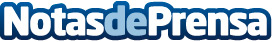 Hacia el acceso universal de los servicios financieros según GDS ModellicaLos modelos alternativos, permitirán el acceso al crédito a prestatarios con unos antecedentes digitales débiles o nulos, al evaluar otros criterios para el puntaje crediticio. La digitalización financiera apuesta por una mayor inclusión financiera de la población, para garantizar el acceso universal al créditoDatos de contacto:En Ke Medio Broadcasting S.L.EKMB912792470Nota de prensa publicada en: https://www.notasdeprensa.es/hacia-el-acceso-universal-de-los-servicios_1 Categorias: Nacional Franquicias Finanzas Marketing Software Consumo Criptomonedas-Blockchain Innovación Tecnológica Digital http://www.notasdeprensa.es